ПРОТОКОЛ № 3публичных слушаний по проекту  решения Совета депутатов сельского поселения Луговской «О внесении изменений в решение Совета депутатов сельского поселения Луговской от 25.12.2012 № 88 «Об утверждении Генеральных планов и Правил землепользования и застройки сельского поселения Луговской, п. Луговской, п. Кирпичный, с. Троица, д. Белогорье, д. Ягурьях» (с изменениями на 05.07.2016 года)»от 13.10.2016                                                                                        п. Луговской18-00 ч.	Председательствующий:Плесовских М.Р.  –  начальник отдела управления администрации сельского поселения Луговской;Секретарь:Белкина Ю.С. – ведущий специалист отдела управления администрации сельского поселения Луговской.Присутствовали:жители поселка Луговской – 6 (шесть) человек:ПОВЕСТКА ПУБЛИЧНОГО СЛУШАНИЯ:Рассмотрение проекта решения Совета депутатов сельского поселения Луговской «О внесении изменений в решение Совета депутатов сельского поселения Луговской от 25.12.2012 № 88 «Об утверждении Генеральных планов и Правил землепользования и застройки сельского поселения Луговской, п. Луговской, п. Кирпичный, с. Троица, д. Белогорье, д. Ягурьях» (с изменениями на 05.07.2016 года)»Вступительное слово председательствующего на публичных слушаниях М.Р. Плесовских о теме, правовой основе вопроса: В целях соблюдения прав человека на благоприятные условия жизнедеятельности, прав и законных интересов правообладателей земельных участков и объектов капитального строительства на территории сельского поселения Луговской, в соответствии со статьями 8, 28, 31 Градостроительного кодекса Российской Федерации, статьей 28 Федерального закона от 06.10.2003 № 131-ФЗ «Об общих принципах организации местного самоуправления в Российской Федерации», статьей 10 Устава сельского поселения Луговской, Порядком организациии проведения публичных слушаний в сельском  поселении Луговской, утвержденным решением Совета депутатов сельского  поселения   Луговской  от 20.10.2006  № 41, (с изменениями на 29.12.2007), было принято подготовить проект решения Совета депутатов сельского поселения Луговской «О внесении изменений в решение Совета депутатов сельского поселения Луговской от 25.12.2012 № 88 «Об утверждении Генеральных планов и Правил землепользования и застройки сельского поселения Луговской, п. Луговской, п. Кирпичный, с. Троица, д. Белогорье, д. Ягурьях» (с изменениями на 05.07.2016 года)», а именно внести следующие изменения:В генеральный план и правила землепользования и застройки сельского поселения Луговской, населенного пункта поселка Луговской внести изменения следующего содержания:зону индивидуальной жилой застройки ЖЗ 103 земельного участка общей площадью 749 кв.м., расположенного в квартале 01:01:09, в районе дома №6 по ул. Строителей п. Луговской (в соответствии с приложением к решению), изменить на зону коммунально-складского назначения ТЗ 503.Предлагаю ознакомиться с данным проектом и проголосовать «за», или «против», либо огласить свои предложения.РЕШЕНИЕ: все присутствующие единогласно проголосовали за принятие проекта.Председательствующий на публичных слушаниях                                                            М.Р. ПлесовскихСекретарь на публичных слушаниях                                               Ю.С. БелкинаПриложениек решению Совета депутатовсельского поселения Луговскойот 00.00.2016 №00Схема расположения земельного участка, общей площадью 749 кв.м., расположенного в квартале 01:01:09, в районе дома № 6 по ул. Строителей п. Луговской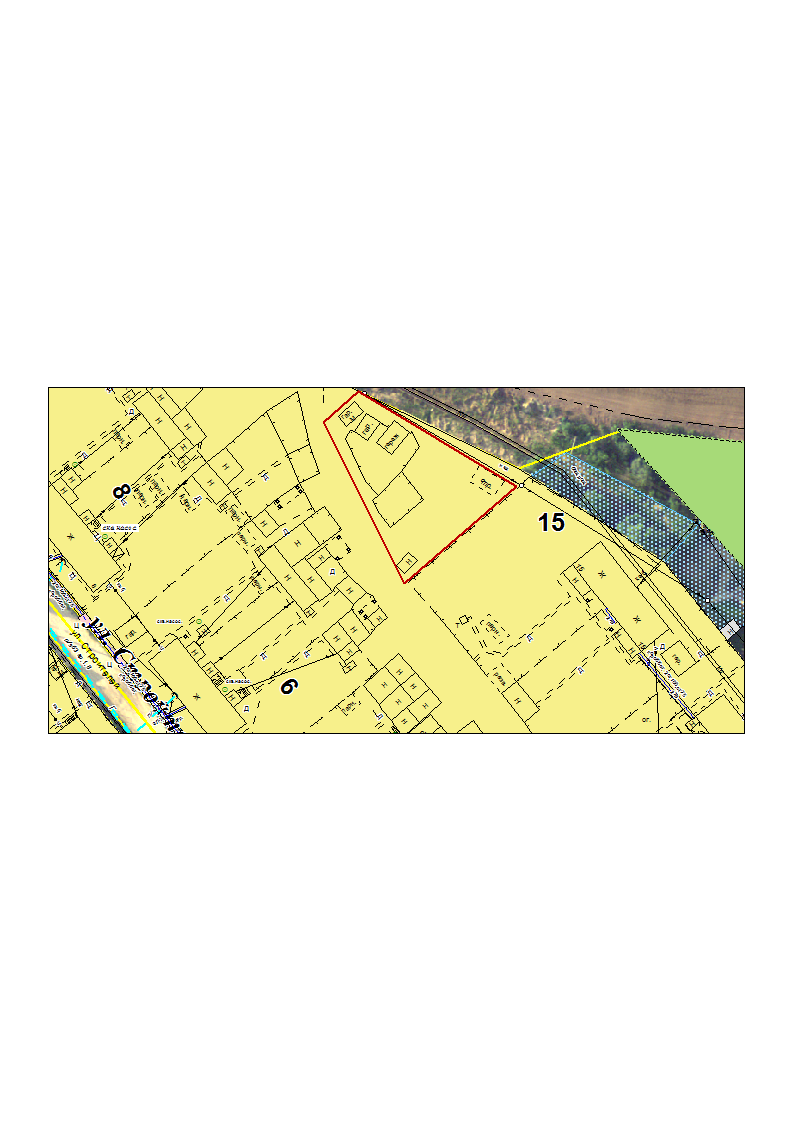 